                                           I.E.D.  LICEO FEMENINO “MERCEDES NARIÑO”  J. M.                                              CIENCIAS NATURALES Y EDUCACIÓN AMBIENTAL                                                   BIOLOGÍA   GUÍA  DE TRABAJO GRADO 9°                                                   LICENCIADA: MARGARITA  MARTÍNEZ  A.Estudiante:_____________________________ Grado 90__ Fecha____________________LOGROS:Establecer diferencias entre la mitosis y la meiosis.Determinar la importancia de la meiosis en la reproducción sexual.La MeiosisOcurre en los organismos multicelulares que se reproducen sexualmente. En este proceso de división celular, se forman las células encargadas de la reproducción llamadas gametos, siendo los gametos femeninos y los gametos masculinos.                                                                              	  EN  LA  MEIOSIS                                                                                         Ocurren                                     Dos divisiones sucesivas de las células y de los cromosomas                                         División meiótica  I                                División meiótica  II                                                  Sólo hay                                               Una InterfaseInterfaseAquí la meiosis está precedida por una fase  S  donde se da la mayor parte de de la síntesis de ADN, se duplican los organelos y las estructuras celulares poco antes de comenzar la meiosis.División meiótica ILas dos divisiones meióticas se dividen en cuatro fases seguidas: Profase       Metafase      Anafase       Telofase  Profase  ILa membrana nuclear empieza a desaparecer. Las fibras del huso comienzan a formarse. 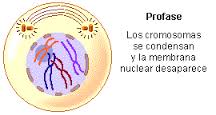 El ADN se empaqueta formando los cromosomas.Los cromosomas homólogos ya duplicados, se adhieren               longitudinalmente, y forman grupos de cuatro                cromátidas, llamados tétradas.Las cromátidas de los cromosomas homólogos pueden               entrecruzarse e intercambiar fragmentos de ADN                permitiendo así la recombinación del material genético.El entrecruzamiento (proceso anterior), produce                variaciones genéticas.Metafase  I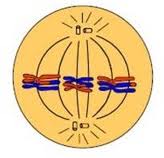 La membrana nuclear y el nucléolo han desaparecido.Las fibras del huso ya están formadas.                                      Las tétradas ocupan su lugar en el plano ecuatorial de la  célula.Los cromosomas homólogos siguen unidos por los entrecruzamientosLos centrómeros de cada pareja se unen a las fibras delhuso, por los polos opuestos.Anafase  I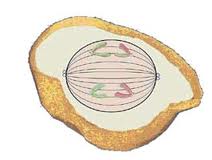 Los cromosomas homólogo se separan y se mueven haciapolos contrarios de la célula.                                                              La segregación o  separación cromosómica (proceso anterior), Junto al entrecruzamiento de las cromátidas, determina que los descendientes sean genéticamente distintos de sus progenitores.Telofase  IAquí finaliza la primera división meiótica.Las fibras del huso y los cromosomas ubicados en los polosdesaparecen por la descondensación del ADN.                                 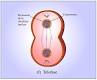 La reorganización de la membrana nuclear y el momento en el que se produce la citocinesis depende de la especie.                          Se obtienen dos núcleos haploides (n), cada uno con un cromosoma duplicado de cada par homólogo.Desaparecen las fibras del huso. La membrana celular se reorganiza.Los cromosomas desaparecen al descondensarse el ADN. Luego de ambas divisiones, el material genético de la célula inicial se reduce a la mitad, se obtienen así,  4  núcleos haploides (n).La citocinesis ocurre después para generar  4  células haploides. La mitosis y la meiosis en los ciclos reproductivos de los organismos.                                          Las divisiones celulares                                      				    de                                            MITOSIS                                              MEIOSIS                                      Es responsable de                           Es responsable de                         La reproducción                             la reproducción                              Asexual                                                sexual                                                EN EL CICLO DE LA VIDA                                                                                    De                       seres humanos                     animales de                       plantas con flores                                                                       reproducción                                                                             sexual                                             las células del cuerpo realizan la MITOSIS para                                                 crecer                                                          renovar tejidos                                     las células de órganos sexuales realizan la MEIOSIS para                                                                                    producir                                                                     _________________                                                                            Gametos haploides         DEFINA                                              Células haploides – Células diploides – Gametos – Gónadas – Meiosis – Mitosis – Gameto femenino – Gameto masculino – Cromosomas – Cromosomas homólogos – Cromátidas – Tétradas – ADN – Reproducción asexual – Reproducción sexual – 